Ребенок в возрасте 5-6 лет заметно меняется.  У него развивается ловкость и координация движений. Объем памяти возрастает, начинает складываться произвольное запоминание. Активно развивается логическое мышление. Формируется потребность в уважении со стороны взрослого. Так же развивается обидчивость, которая начинает носить более произвольный характер. Ребенок точно знает, за что он на вас держит обиду, чем ему не угодили. Основное развитие ребенок получает в ролевой игре. Если у него самостоятельно не получается создать разнообразную развернутую игру, то взрослому необходимо помочь ему в этом. Совместно придумать сюжет, необходимые атрибуты для игры. У ребенка формируется самооценка, основанная на отношении к нему сверстников, значимых взрослых. Формируются предпочтения в общении с ребятами. На площадках и в группе детского сада складываются мини-группы дружащих детей. В 5-6 лет ребёнок должен уметь:Внимание - выполнять задание, не отвлекаясь в течение 10-12 минут - удерживать в поле зрения 6-7 предметов - находить 5-6 различий между предметами - выполнять самостоятельно задания по образцу - находить 4-5 пар одинаковых предметовПамять - запоминать 6-8 картинок течение 1-2 минут - рассказывать наизусть несколько стихотворений - пересказывать близко к тексту прочитанное произведение - сравнивать по памяти 2 изображения - запоминать 6-7 слов из 10Мышление - определять последовательность событий - складывать разрезную картинку из 9 частей - находить и объяснять несоответствия на рисунках - находить четвёртый лишний предмет и объяснять свой выборМатематические способности- считать в пределах 10 - пользоваться количественными и порядковыми числами - сравнивать рядом стоящие числа в пределах 10 - уравнивать неравное число предметов двум способами - выражать словесно месторасположение предметов по отношению к себе, к другим предметам, ориентироваться на листе бумаги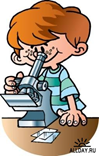 Развитие речи - правильно произносить все звуки - говорить не торопясь, выразительно - поддерживать непринужденную беседу - составлять по картинке связный рассказ из 5-6 предложений - составлять рассказы из личного опытаРазвитие мелкой моторики - регулировать силу нажима на карандаш и кисть - изменять направление движения руки в зависимости от формы изображения  - рисовать с натуры простые предметы - располагать предметы на своём листе, на одной линии или широкой полосе - штриховать и раскрашивать предметы не выходя за контуры  - ориентироваться в тетради в летку и линейкуЗнакомство с окружающим миром - называть своё имя и фамилию, имена родителей, знать название своего города, столицы родины, называть части суток, времена года, дни недели - знать названия основных профессий, объяснять, чем занимаются их представители - называть группу предметов, одним словом - пользоваться основными ПДД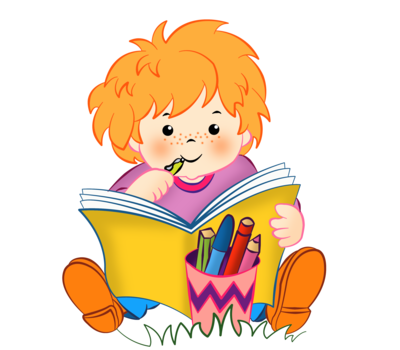 Негосударственное частное  дошкольное образовательное учреждение «Детский сад №97 ОАО «РЖД»Памятка для родителейРазвитие ребенка5-6 лет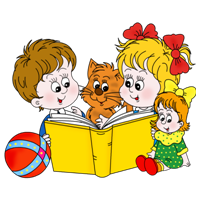 В 6-7 лет проявляются две категории знаний: - знания, которыми ребенок овладевает без специального обучении  в играх, наблюдениях, общении со взрослыми - знания, которыми ребенок овладевает в процессе специального обучения как в саду, так и в подготовительных группах в школах.Формируется потребность в обучении в школе. Для ребенка становится заветной мечтой поскорее стать учеником, иметь портфель и школьные принадлежности. Стремление к учебе выражается в его готовности посещать подготовительные курсы и находиться в обстановке, напоминающей школу. Для готовности к школе так же важна сформированность интеллектуальной и речевой сферы, произвольность поведения. Продолжает формироваться самооценка. Характер приобретает более устойчивые черты. Потребность в общении со сверстниками так же является одной из ведущих. В детском коллективе формируются мини-группы. Игра остаётся по-прежнему ведущей деятельностью, которая постепенно начинает отходить на второй план и учебная деятельность как ведущая занимает ее место.   В 6-7 лет ребёнок должен уметь и знать:Внимание - выполнять задание не отвлекаясь 15 минут - находить 5-6 различий между предметами - удерживать в поле зрения 8-10 предметов - выполнять самостоятельно быстро и правильно задание по предложенному образцу - копировать в точности узор или движениеПамять - запоминать 6-8 картинок - запоминать 6-8 слов - рассказывать по памяти литературные произведения, стихи, содержание картины -  повторять в точности текст, состоящий из -4 предложенийМышление - определять последовательность событий - собирать разрезную картинку из 9-10 частей - находить и объяснять несоответствия в рисунках - находить лишний предмет, объяснять свой выборМатематика - называть числа в прямом и обратном порядке - соотносить цифру и число предметов - составлять и решать задачи в одно действие на сложение и вычитание - пользоваться арифметическими знаками действий - измерять длину предметов с помощью условной меры - ориентироваться на листе бумаги - определять время по часамРазвитие речи - правильно произносить все звуки - определять место звука в слове - использовать в речи сложные предложения - составлять рассказы по сюжетным картинкам, из личного опыта состоящих из 6-7 предложений - составлять предложение из 5-6 слов - членить простые предложения на слова - делить слова на слогиРазвитие мелкоймоторики - свободно владеть карандашом и кистью при разных приёмах  рисования - изображать в рисунке несколько предметов, объединяя их единым содержанием - штриховать и раскрашивать рисунки, не выходя за пределы контуров - ориентироваться в тетради в клетку и в линейку - передавать в рисунке точную форму предмета, пропорции, расположение частейОзнакомление с окружающим миром - называть своё имя, фамилию, отчество, имена и отчество своих родителей,  - называть родной город, свою страну, столицу родины,  - называть последовательность времён года, частей суток, дней недели - называть весенние, летние, осенние и зимние месяцы- отличать хищных животных о травоядных, перелётных птиц от зимующих, садовые цветы от полевых, деревья от кустарников - называть явления природы, название нашей планеты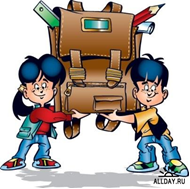 Негосударственное частное  дошкольное образовательное учреждение «Детский сад №97 ОАО «РЖД» Памятка для родителейРазвитие ребенка 6-7 лет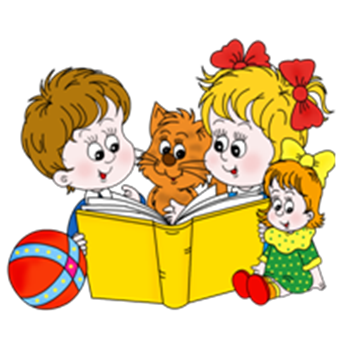 